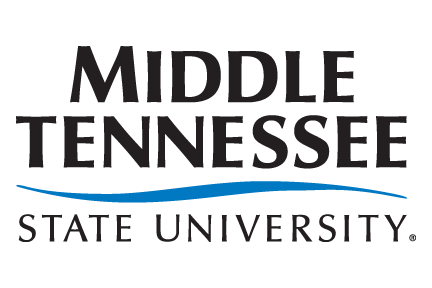 Teach-Out Plan for a Program Method of DeliveryProgram method of delivery to be closed: 

Select one of the following:Face-to-face deliveryDistance education deliveryClosure date (when new students will no longer be admitted to the current program method of delivery): 

Select one of the following:January 1, 202X for closures effective spring term (must submit before June 30 of previous year)May 1, 202X for closures effective summer term (must submit before June 30 of previous year)August 1, 202X for closures effective fall term (must submit before December 31 of previous year)Explanation of how the affected parties - students, faculty, and staff – will be informed of the impending closure of the current program method of delivery:Explanation of how all affected students will be helped to complete their programs of study with minimal disruption or additional costs:Explanation of whether students subject to the teach-out plan will incur any additional charges or other expenses because of the teach-out and, if so, how they will be notified: Copies of signed teach-out agreements with other institutions, if applicable:Description of how faculty and staff will be redeployed or helped to find new employment: